ёУКРАЇНАОДЕСЬКА ОБЛАСНА ДЕРЖАВНА АДМІНІСТРАЦІЯ ДЕПАРТАМЕНТ СОЦІАЛЬНОЇ ТА СІМЕЙНОЇ ПОЛІТИКИНАКАЗ11.06.2021                                                    м. Одеса                                                      № 103Про затвердження Порядку надання одноразової матеріальної допомоги на оздоровлення або відшкодування вартості санаторно-курортного лікування у санаторіях Одещини особам, які постраждали внаслідок Чорнобильської катастрофи 1-3 категорії, ветеранам війни, воїнам-добровольцям антитерористичної операції, членам сімей загиблих (померлих) учасників антитерористичної операції, постраждалим учасникам Революції гідності, особам з інвалідністю загального захворювання, дітям з інвалідністю та особам з інвалідністю з дитинства у супроводі однієї супроводжувальної особи (за необхідності) Відповідно до підпункту 4 пункту 5, підпункту 11 пункту 10 Положення про Департамент соціальної та сімейної політики Одеської обласної державної адміністрації, затвердженого розпорядженням голови Одеської обласної державної адміністрації від 06.02.2017 № 74/А-2017 (зі змінами), обласної комплексної програми соціальної підтримки населення на 2020-2023 роки «Соціальний захист населення в Одеській області», затвердженої рішенням Одеської обласної ради від 24 грудня 2020 року № 38-VIII (зі змінами), з метою впровадження механізму надання одноразової матеріальної допомоги на оздоровлення або відшкодування вартості санаторно-курортного лікування у санаторіях Одещини особам, які постраждали внаслідок Чорнобильської катастрофи 1-3 категорії, ветеранам війни, воїнам-добровольцям антитерористичної операції, членам сімей загиблих (померлих) учасників антитерористичної операції, постраждалим учасникам Революції гідності, особам з інвалідністю загального захворювання, дітям з інвалідністю та особам з інвалідністю з дитинства у супроводі однієї супроводжувальної особи (за необхідності)НАКАЗУЮ:1. Затвердити Порядок надання одноразової матеріальної допомоги на оздоровлення або відшкодування вартості санаторно-курортного лікування у санаторіях Одещини особам, які постраждали внаслідок Чорнобильської катастрофи 1-3 категорії, ветеранам війни, воїнам-добровольцям антитерористичної операції, членам сімей загиблих (померлих) учасників антитерористичної операції, постраждалим учасникам Революції гідності, особам з інвалідністю загального захворювання, дітям з інвалідністю та особам з інвалідністю з дитинства у супроводі однієї супроводжувальної особи (за необхідності).2. Визнати таким, що втратив чинність, наказ департаменту соціальної та сімейної політики Одеської обласної державної адміністрації 
від 26 листопада 2019 року № 251 «Про затвердження Порядку надання одноразової матеріальної допомоги на оздоровлення або відшкодування вартості санаторно-курортного лікування у санаторіях Одещини особам, які постраждали внаслідок Чорнобильської катастрофи 1-3 категорії, ветеранам війни, воїнам-добровольцям антитерористичної операції, членам сімей загиблих (померлих) учасників антитерористичної операції, постраждалим учасникам Революції гідності, особам з інвалідністю загального захворювання, дітям з інвалідністю та особам з інвалідністю з дитинства», зареєстрований в Головному територіальному управлінні юстиції в Одеській області 06 грудня 2019 року за № 134/1609.3. Наказ набирає чинності з дня його офіційного опублікування в засобах масової інформації.4. Контроль за виконанням наказу покласти на заступника директора Департаменту – начальника управління соціального захисту Департаменту соціальної та сімейної політики Одеської обласної державної адміністрації Дементьєву Т.М.Директор                                                                             Лілія КОВАЛЕНКОПорядокнадання одноразової матеріальної допомоги на оздоровлення або відшкодування вартості санаторно-курортного лікування у санаторіях Одещини особам, які постраждали внаслідок Чорнобильської катастрофи 1-3 категорії, ветеранам війни, воїнам-добровольцям антитерористичної операції, членам сімей загиблих (померлих) учасників антитерористичної операції, постраждалим учасникам Революції гідності, особам з інвалідністю загального захворювання, дітям з інвалідністю та особам з інвалідністю з дитинства у супроводі однієї супроводжувальної особи (за необхідності) I.Загальні положення1. Порядок надання одноразової матеріальної допомоги на оздоровлення або відшкодування вартості санаторно-курортного лікування у санаторіях Одещини особам, які постраждали внаслідок Чорнобильської катастрофи 1-3 категорії, ветеранам війни, воїнам-добровольцям антитерористичної операції, членам сімей загиблих (померлих) учасників антитерористичної операції, постраждалим учасникам Революції гідності, особам з інвалідністю загального захворювання, дітям з інвалідністю та особам з інвалідністю з дитинства у супроводі однієї супроводжувальної особи (за необхідності)  (далі - Порядок) розроблений  відповідно до підпункту 4 пункту 5, підпункту 11 пункту 10 Положення про Департамент соціальної та сімейної політики Одеської обласної державної адміністрації, затвердженого розпорядженням голови Одеської обласної державної адміністрації від 06 лютого 2017 року       № 74/А-2017, обласної комплексної програми соціальної підтримки населення на 2021-2023 роки «Соціальний захист населення в Одеській області», затвердженої рішенням Одеської обласної ради від 24 грудня 2020 року № 38-VII.2. Цей Порядок визначає механізм надання одноразової матеріальної допомоги на оздоровлення або відшкодування вартості санаторно-курортного лікування у санаторіях Одещини особам, які постраждали внаслідок Чорнобильської катастрофи 1-3 категорії, ветеранам війни, воїнам-добровольцям антитерористичної операції, членам сімей загиблих (померлих) учасників антитерористичної операції, постраждалим учасникам Революції гідності, особам з інвалідністю загального захворювання, дітям з інвалідністю та особам з інвалідністю з дитинства у супроводі однієї супроводжувальної особи (за необхідності) один раз у рік за рахунок одного з бюджетів (не більше граничної вартості путівки, визначеної наказом Мінсоцполітики на відповідний рік).2. У цьому Порядку терміни вживаються у такому значенні:«заявник» - громадянин, із числа осіб, які постраждали внаслідок Чорнобильської катастрофи 1-3 категорії, ветеранів війни, воїнів-добровольців антитерористичної операції, членів сімей загиблих (померлих) учасників антитерористичної операції, постраждалих учасників Революції гідності, осіб з інвалідністю загального захворювання, дітей з інвалідністю та осіб з інвалідністю з дитинства, законних представників дітей з інвалідністю;«одноразова матеріальна допомога на відшкодування вартості санаторно-курортного лікування у санаторіях Одещини»  - одноразова виплата, яка перераховується санаторіям Одеської області за лікування заявників, дітей з інвалідністю та за умови, що заявник не отримував матеріальної допомоги на оздоровлення протягом бюджетного періоду із бюджетів іншого рівня;«одноразова матеріальна допомога на оздоровлення» - разова виплата, яка надається заявникам за умови, що заявник не отримував матеріальної допомоги на оздоровлення протягом бюджетного періоду  із бюджетів іншого рівня;«воїни-добровольці антитерористичної операції» - особи з числа мешканців Одеської області, які перебували або перебувають у складі добровольчих формувань, що були утворені або самоорганізувалися для захисту незалежності, суверенітету, територіальної цілісності України, брали безпосередню участь в районах антитерористичної операції у період її проведення, але в подальшому не ввійшли до складу Збройних сил України, Міністерства внутрішніх справ України, Національної гвардії України та інших утворених відповідно до законів України військових формувань і правоохоронних органів;«супроводжувальна особа» - громадянин, що супроводжує заявника, який за станом здоров’я потребує сторонньої допомоги відповідно до висновку медико-соціальної експертної комісії.Інші терміни вживаються в значеннях, визначених законами України «Про статус і соціальний захист громадян, які постраждали внаслідок Чорнобильської катастрофи, «Про статус ветеранів війни, гарантії їх соціального захисту», «Про основи соціальної захищеності осіб з інвалідністю в Україні».4. Розпорядником бюджетних коштів для призначення та надання одноразової матеріальної допомоги для оздоровлення у санаторіях Одещини (далі – матеріальна допомога для оздоровлення) або одноразової матеріальної допомоги для відшкодування вартості санаторно-курортного лікування у санаторіях Одещини (далі – матеріальна допомога на відшкодування вартості санаторно-курортного лікування) є департамент соціальної та сімейної політики Одеської обласної державної адміністрації (далі - Департамент).5. Персональні дані осіб, отримані у зв’язку з реалізацією цього Порядку,збираються, обробляються та використовуються відповідно до Закону України «Про захист персональних даних».II. Умови та порядок надання матеріальної допомоги на оздоровлення або відшкодування вартості санаторно-курортного лікування в санаторіях Одещини1. Матеріальна допомога на здоровлення або відшкодування вартості санаторно-курортного лікування у санаторіях Одещини призначається заявникам, які зареєстровані та проживають на території Одеської області.2. Для отримання матеріальної допомоги на оздоровлення заявники подають до Департаменту заяву за формою, наведеною у додатку 1 до цього  Порядку, та документи, визначені пунктами 3-11 розділу II цього Порядку відповідно.3. Для отримання матеріальної допомоги на оздоровлення особою, яка постраждала внаслідок Чорнобильської катастрофи 1-3 категорії, до заяви додаються:1) копія паспорта заявника;2) копія довідки про реєстраційний номер облікової картки платника податків (для фізичних осіб, які через свої релігійні переконання відмовились від прийняття реєстраційного номера облікової  картки платника податків та офіційно повідомили про це відповідний контролюючий орган і мають відмітку у паспорті, - копію відповідної сторінки паспорта);3) медична довідка лікувальної установи за формою №070/о, затверджена наказом Міністерства охорони здоров’я України від 14 лютого 2012 року № 110 «Про затвердження форм первинної облікової документації та Інструкцій щодо їх заповнення, що використовуються у закладах охорони здоров’я незалежно від форми власності та підпорядкування», зареєстрованим в Міністерстві юстиції України 28 квітня 2012 року за № 661/20974;4) згода заявника на обробку та використання персональних даних за формою, наведеною у додатку 2 до цього Порядку;5) документ, що підтверджує належність заявника до зазначеної категорії;6) реквізити особового банківського рахунку заявника (за наявності) або банківського рахунку  санаторію, в якому заявник проходить лікування.4. Для отримання матеріальної допомоги на оздоровлення ветеранами війни до заяви додаються:1) копія паспорта заявника;2) копія довідки про реєстраційний номер облікової картки платника податків (для фізичних осіб, які через свої релігійні переконання відмовились від прийняття реєстраційного номера облікової картки платника податків та офіційно повідомили  про це відповідний контролюючий орган і мають відмітку у паспорті, - копію відповідної сторінки паспорта);3) медична довідка лікувальної установи за формою № 070/о, затверджена наказом Міністерства охорони здоров’я від 14 лютого 2012 року № 110 «Про затвердження форм первинної облікової документації та Інструкцій щодо їх заповнення, що використовуються у закладах охорони здоров’я незалежно від форми власності та підпорядкування», зареєстрованим у Міністерстві юстиції України 28 квітня 2012 року за №661/20974;4) згода заявника на обробку та використання персональних даних за формою, наведеною у додатку 2 до цього Порядку;5) документ, що підтверджує належність заявника до зазначеної категорії;6) реквізити особового банківського рахунку заявника (за наявності) або банківського рахунку санаторію, в якому заявник проходить лікування.5. Для отримання матеріальної допомоги для оздоровлення воїнами-добровольцями антитерористичної операції до заяви додаються:1) копія паспорта заявника;2) копія довідки про реєстраційний номер облікової карти платника податків (для фізичних осіб, які через свої релігійні переконання відмовились від прийняття реєстраційного номера облікової картки платника податків та офіційно повідомили  про це відповідний контролюючий орган і мають відмітку у паспорті, - копію відповідної сторінки паспорта);3) медична довідка лікувальної установи за формою № 070/о, затверджена наказом Міністерства охорони здоров’я України від 14 лютого 2012 року № 110 «Про затвердження форм первинної облікової документації та Інструкцій щодо їх заповнення, що використовуються у закладах охорони здоров’я незалежно від форми власності та підпорядкування», зареєстрованим у Міністерстві юстиції України 28 квітня 2012 року за № 661/20974;4) згода заявника на обробку та використання                                                  персональних даних за формою, наведеною у додатку 2 до цього Порядку;5) документ, що підтверджує належність заявника до зазначеної категорії, відповідно до додатку 2 до Положення про Комісію для встановлення статусу воїнів-добровольців антитерористичної операції, затвердженого розпорядженням Одеської обласної державної адміністрації від 12 березня 2018 року № 199/А-2018, зареєстрованим в Головному територіальному управлінні юстиції в Одеській області 20 березня 2018 року за № 18/1391;6) реквізити особового банківського рахунку заявника (за наявності) або банківського рахунку санаторію, в якому особа проходить лікування.6. Для отримання матеріальної допомоги для оздоровлення членами сімей загиблих (померлих) учасників АТО до заяви додаються:1) копія паспорта заявника;2) копія довідки про реєстраційний номер облікової карти платника податків (для фізичних осіб, які через свої релігійні переконання відмовились від прийняття реєстраційного номера облікової картки платника податків та офіційно повідомили  про це відповідний контролюючий орган і мають відмітку у паспорті, - копію відповідної сторінки паспорта);3) медична довідка лікувальної установи за формою № 070/о, затверджена наказом Міністерства охорони здоров’я України від 14 лютого 2012 року № 110 «Про затвердження форм первинної облікової документації та Інструкцій щодо їх заповнення, що використовуються у закладах охорони здоров’я незалежно від форми власності та підпорядкування», зареєстрованим у Міністерстві юстиції України 28 квітня 2012 року за № 661/20974;4) згода заявника на обробку та використання персональних даних за формою, наведеною у додатку 2 до цього Порядку;5) документ, що підтверджує належність заявника до зазначеної категорії;6) реквізити особового банківського рахунку заявника (за наявності) або банківського рахунку санаторію, в якому заявник проходить лікування;7. Для отримання матеріальної допомоги на оздоровлення  постраждалими учасниками Революції гідності до заяви додаються:1) копія паспорта заявника;2) копія довідки про реєстраційний номер облікової карти платника податків (для фізичних осіб, які через свої релігійні переконання відмовились від прийняття реєстраційного номера облікової картки платника податків та офіційно повідомили  про це відповідний контролюючий орган і мають відмітку у паспорті, - копію відповідної сторінки паспорта);3) медична довідка лікувальної установи за формою № 070/о, затверджена наказом Міністерства охорони здоров’я України від 14 лютого 2012 року № 110 «Про затвердження форм первинної облікової документації та Інструкцій щодо їх заповнення, що використовуються у закладах охорони здоров’я незалежно від форми власності та підпорядкування», зареєстрованим у Міністерстві юстиції України 28 квітня 2012 року за № 661/20974;4) згода заявника на обробку та використання персональних даних за формою, наведеною у додатку 2 до цього Порядку;5) документ, що підтверджує належність заявника до зазначеної категорії;6) реквізити особового банківського рахунку заявника (за наявності) або банківського рахунку санаторію, в якому заявник проходить лікування.8. Для отримання матеріальної допомоги на оздоровлення особами з інвалідністю загального захворювання до заяви додаються:1) копія паспорта заявника;2) копія довідки про реєстраційний номер облікової карти платника податків (для фізичних осіб, які через свої релігійні переконання відмовились від прийняття реєстраційного номера облікової картки платника податків та офіційно повідомили  про це відповідний контролюючий орган і мають відмітку у паспорті, - копію відповідної сторінки паспорта);3) медична довідка лікувальної установи за формою № 070/о, затверджена наказом Міністерства охорони здоров’я України від 14 лютого 2012 року № 110 «Про затвердження форм первинної облікової документації та Інструкцій щодо їх заповнення, що використовуються у закладах охорони здоров’я незалежно від форми власності та підпорядкування», зареєстрованим у Міністерстві юстиції України 28 квітня 2012 року за № 661/20974;4) згода заявника на обробку та використання персональних даних за формою, наведеною у додатку 2 до цього Порядку;5) документ, що підтверджує належність заявника до зазначеної категорії;6) реквізити особового банківського рахунку заявника (за наявності) або банківського рахунку санаторію, в якому заявник проходить лікування.9. Для отримання матеріальної допомоги на оздоровлення дитини з інвалідністю до заяви додаються:1) копія паспорта заявника;2) копія довідки про реєстраційний номер облікової карти платника податків (для фізичних осіб, які через свої релігійні переконання відмовились від прийняття реєстраційного номера облікової картки платника податків та офіційно повідомили  про це відповідний контролюючий орган і мають відмітку у паспорті, - копію відповідної сторінки паспорта);3) копія свідоцтва про народження або паспорта дитини;4) медична довідка лікувальної установи за формою № 070/о, затверджена наказом Міністерства охорони здоров’я України від 14 лютого 2012 року № 110 «Про затвердження форм первинної облікової документації та Інструкцій щодо їх заповнення, що використовуються у закладах охорони здоров’я незалежно від форми власності та підпорядкування», зареєстрованим у Міністерстві юстиції України 28 квітня 2012 року за № 661/20974;5) згода заявника на обробку та використання персональних даних за формою, наведеною у додатку 2 до цього Порядку;6) копія розпорядження про призначення опіки, піклування над дитиною (дітьми) (у разі звернення опікуна);7) документ, що підтверджує належність дитини до зазначеної категорії;8) реквізити особового банківського рахунку заявника (за наявності) або  банківського рахунку санаторію, в якому заявник проходить лікування.10. Для отримання матеріальної допомоги на оздоровлення особами з інвалідністю з дитинства до заяви додаються:1) копія паспорта особи з інвалідністю з дитинства;2) копія довідки про реєстраційний номер облікової карти платника податків (для фізичних осіб, які через свої релігійні переконання відмовились від прийняття реєстраційного номера облікової картки платника податків та офіційно повідомили  про це відповідний контролюючий орган і мають відмітку у паспорті, - копію відповідної сторінки паспорта) особи з інвалідністю з дитинства;3) медична довідка лікувальної установи за формою № 070/о, затверджена наказом Міністерства охорони здоров’я України від 14 лютого 2012 року № 110 «Про затвердження форм первинної облікової документації та Інструкцій щодо їх заповнення, що використовуються у закладах охорони здоров’я незалежно від форми власності та підпорядкування», зареєстрованим у Міністерстві юстиції України 28 квітня 2012 року за № 661/20974;4) згода заявника на обробку та використання персональних даних за формою, наведеною у додатку 2 до цього Порядку;5) документ, що підтверджує належність заявника до зазначеної категорії;6) реквізити особового банківського рахунку заявника (за наявності) або банківського рахунку санаторію, в якому заявник проходить лікування.11. У разі супроводу особи до пакету документів, наданих заявником, додаються:1) заява супроводжувальної особи про призначення грошової допомоги у зв’язку із супроводом за формою, наведеною у додатку 3 до цього Порядку.2) копія паспорта супроводжувальної особи;3) копія довідки про реєстраційний номер облікової карти платника податків (для фізичних осіб, які через свої релігійні переконання відмовились від прийняття реєстраційного номера облікової картки платника податків та офіційно повідомили  про це відповідний контролюючий орган і мають відмітку у паспорті, - копію відповідної сторінки паспорта) супроводжувальної особи;4) згода супроводжувальної особи на обробку та використання персональних даних за формою, наведеною у додатку 2 до цього Порядку.12. Для надання матеріальної допомоги на відшкодування вартості санаторно-курортного лікування у санаторіях Одещини Департамент укладає договір із санаторно-курортним закладом Одеської області про відшкодування витрат санаторно-курортного лікування за рахунок матеріальної допомоги у двох примірниках.13. Для отримання матеріальної допомоги на відшкодування вартості санаторно-курортного лікування в санаторіях Одещини заявники подають до Департаменту заяву за формою, наведеною у додатку 4 до цього Порядку, та у залежності від категорії заявника – документи, зазначені у пунктах 3-11 розділу II цього Порядку відповідно.14. Для отримання матеріальної допомоги на відшкодування вартості супроводу заявників у санаторіях Одещини супроводжуючі особи подають до Департаменту заяву за формою, наведеною у додатку 5 до цього Порядку, та у залежності від категорії заявника – документи, зазначені у пунктах 3-11 розділу II цього Порядку відповідно.15. У разі необхідності уточнення наданих заявником відомостей Департамент протягом 15 календарних днів надсилає запити до підприємств, організацій, установ.16. Департамент формує справу заявника та подає її на розгляд обласної координаційної ради з питань соціальної підтримки населення (далі – Рада).17.  Рада приймає рішення про надання або відмову у наданні матеріальної допомоги для оздоровлення або матеріальної допомоги на відшкодування вартості санаторно-курортного лікування в санаторіях Одещини протягом тридцяти днів з дня звернення заявника.18. Допомога надається один раз на рік у розмірі, що не перевищує граничну вартість путівки, встановленої наказом Мінсоцполітики на відповідний рік.19. Рішення Ради оформлюється протоколом, який не пізніше трьох днів передається Департаменту. 20. Після отримання рішення Ради Департамент у 5-денний строк:1) видає наказ про надання  матеріальної допомоги  на оздоровлення або матеріальної допомоги на відшкодування вартості санаторно-курортного лікування та одночасно повідомляє заявника;2) у разі відмови у наданні матеріальної допомоги  для оздоровлення або матеріальної допомоги для відшкодування вартості санаторно-курортного лікування повідомляє заявника про причини відмови.21. Матеріальна допомога на оздоровлення або матеріальна допомога на відшкодування вартості санаторно-курортного лікування в санаторіях Одещини призначається з моменту видачі наказу Департаменту.22. Рада відмовляє у наданні матеріальної допомоги на оздоровлення або матеріальної допомоги на відшкодування вартості санаторно-курортного лікування в санаторіях Одещини у випадках:1) встановлення неналежності особи до відповідних категорій заявників;2) у разі смерті заявника, дитини з інвалідністю;3) у разі отримання протягом відповідного  бюджетного періоду однієї із виплат, передбачених цим Порядком, за рахунок коштів одного із бюджетів.III. Виплата одноразової матеріальної допомоги на оздоровлення або одноразової матеріальної допомоги на відшкодування вартості санаторно-курортного лікування в санаторіях Одещини1. Виплата матеріальної допомоги на оздоровлення здійснюється на підставі наказу Департаменту в один із таких способів:1) шляхом перерахунку на особовий банківський рахунок заявника;2) поштовим переказом за місцем проживання заявника.2. Виплата матеріальної допомоги на відшкодування вартості санаторно-курортного лікування у санаторіях Одещини здійснюється шляхом перерахунку Департаментом на банківський рахунок санаторію, в якому проходить лікування заявник.3. Виплата здійснюється з моменту надходження коштів з обласного бюджету на рахунок розпорядника бюджетних коштів. 4. Рішення про відмову в наданні допомоги може бути оскаржено у встановленому законодавством порядку.Заступник директора Департаменту –начальник  управління фінансово-господарського забезпечення Департаментусоціальної та сімейної політики Одеськоїобласної державної адміністрації                                                    Олена АЛБУЛЗаяваПрошу призначити мені одноразову матеріальну допомогу на оздоровлення як ___________________________________________________________________________.(категорія заявника).«___»__________20___рік                                                  ________________________                                                                                            (підпис заявника)_____________________________________________________ЗгодаЯ,____________________________________________________________,(прізвище, ім’я та по батькові)надаю згоду на обробку моїх персональних даних відповідно до вимог Закону України «Про захист персональних даних».«___»_______20___рік                                                  ________________________                                                                                                                        (підпис заявника)__________________________________________________ЗаяваПрошу призначити мені грошову допомогу у зв’язку із супроводом ___________________________________________________________________ (прізвище, ім’я та по батькові, категорія заявника)до ____________________________________________________________________________.(найменування санаторно-курортного закладу, в якому проходить лікування заявник)«______»___________20____рік                                             ________________________                                                                                                                      (підпис супроводжувальної особи)________________________________ЗаяваПрошу перерахувати кошти на відшкодування вартості санаторно-курортного лікування на рахунок санаторію_________________________________________ ___________________________________________________________________ .(найменування, місцезнаходження, реквізити санаторію)«______»___________20____рік                                             ________________________                                                                                                             (підпис заявника)_______________________________________ЗаяваПрошу перерахувати кошти щодо відшкодування вартості проживання та харчування у зв’язку із супроводом _____________________________________ ___________________________________________________________________ (прізвище, ім’я та по батькові, категорія заявника)на рахунок санаторію _______________________________________________                                   (найменування, місцезнаходження, реквізити санаторію)«______»___________20____рік                                             ________________________                                                                                              (підпис супроводжувальної особи)______________________________ Зареєстровано в Південному міжрегіональному управлінні Міністерства юстиції (м. Одеса) 17 червня 2021 року за № 96/353ЗАТВЕРДЖЕНОНаказ Департаменту соціальної та сімейної політики Одеської обласної державної адміністрації11 червня 2021 року № 103Додаток 1 до Порядку надання одноразової матеріальної допомоги на оздоровлення або відшкодування вартості санаторно-курортного лікування в санаторіях Одещини особам, які постраждали внаслідок Чорнобильської катастрофи 1-3 категорії, ветеранам війни, воїнам-добровольцям антитерористичної операції, членам сімей загиблих (померлих) учасників АТО, постраждалим учасникам Революції гідності, особам з інвалідністю загального захворювання, дітям з інвалідністю та особам з інвалідністю з дитинства у супроводі однієї супроводжувальної особи (за необхідності) (пункт 3 розділу II)Директору Департаменту соціальної та сімейної політики Одеської обласної державної адміністрації____________________________________________________________________________________________________________(прізвище, ім’я, по батькові)____________________________________________________________________________________________________________________________________(адреса фактичного проживання (населений пункт, вулиця, будинок, корпус, квартира)____________________________________________________________(номер телефону)Додаток 2 до Порядку надання одноразової матеріальної допомоги на оздоровлення або  відшкодування вартості санаторно-курортного лікування в санаторіях Одещини особам, які постраждали внаслідок Чорнобильської катастрофи 1-3 категорії, ветеранам війни, воїнам-добровольцям антитерористичної операції, членам сімей загиблих (померлих) учасників АТО, постраждалим учасникам Революції гідності, особам з інвалідністю загального захворювання, дітям з інвалідністю та особам з інвалідністю з дитинства у супроводі однієї супроводжувальної особи (за необхідності) (підпункт 4 пункту 3 розділу II)Директору Департаменту соціальної та сімейної політики Одеської обласної державної адміністрації________________________________________________________________________________________________________________(прізвище, ім’я, по батькові)_______________________________________________________________________________________________________________________________________(адреса фактичного проживання (населений пункт, вулиця, будинок, корпус, квартира)____________________________________________________________(номер телефону)Додаток 3 до Порядку надання одноразової матеріальної допомоги на оздоровлення або відшкодування вартості санаторно-курортного лікування в санаторіях Одещини особам, які постраждали внаслідок Чорнобильської катастрофи 1-3 категорії, ветеранам війни, воїнам-добровольцям антитерористичної операції, членам сімей загиблих (померлих) учасників АТО, постраждалим учасникам Революції гідності, особам з інвалідністю загального захворювання, дітям з інвалідністю та особам з інвалідністю з дитинства у супроводі однієї супроводжувальної особи (за необхідності) (підпункт 1 пункту 11 розділу II)Директору Департаменту соціальної та сімейної політики Одеської обласної державної адміністрації________________________________________________________________________________________________________________(прізвище, ім’я, по батькові)________________________________________________________________________________________________________________________________________(адреса фактичного проживання (населений пункт, вулиця, будинок, корпус, квартира)____________________________________________________________(номер телефону)Додаток 4 до Порядку надання одноразової матеріальної допомоги на оздоровлення або відшкодування вартості санаторно-курортного лікування в санаторіях Одещини особам, які постраждали внаслідок Чорнобильської катастрофи 1-3 категорії, ветеранам війни, воїнам-добровольцям антитерористичної операції, членам сімей загиблих (померлих) учасників АТО, постраждалим учасникам Революції гідності, особам з інвалідністю загального захворювання, дітям з інвалідністю та особам з інвалідністю з дитинства у супроводі однієї супроводжувальної особи (за необхідності) (пункт 13 розділуII)Директору Департаменту соціальної та сімейної політики Одеської обласної державної адміністрації________________________________________________________________________________________________________________(прізвище, ім’я, по батькові)________________________________________________________________________________________________________________________________________(адреса фактичного проживання (населений пункт, вулиця, будинок, корпус, квартира)____________________________________________________________(номер телефону)Додаток 5 до Порядку надання одноразової матеріальної допомоги на оздоровлення або відшкодування вартості санаторно-курортного лікування в санаторіях Одещини особам, які постраждали внаслідок Чорнобильської катастрофи 1-3 категорії, ветеранам війни, воїнам-добровольцям антитерористичної операції, членам сімей загиблих (померлих) учасників АТО, постраждалим учасникам Революції гідності, особам з інвалідністю загального захворювання, дітям з інвалідністю та особам з інвалідністю з дитинства у супроводі однієї супроводжувальної особи (за необхідності) (пункт 14 розділу II)Директору Департаменту соціальної та сімейної політики Одеської обласної державної адміністрації________________________________________________________________________________________________________________(прізвище, ім’я, по батькові)________________________________________________________________________________________________________________________________________(адреса фактичного проживання (населений пункт, вулиця, будинок, корпус, квартира)____________________________________________________________(номер телефону)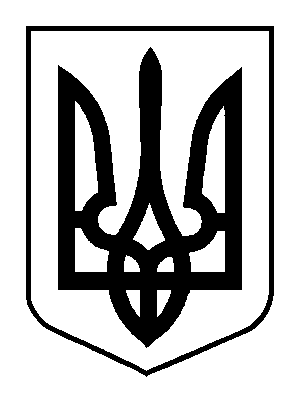 